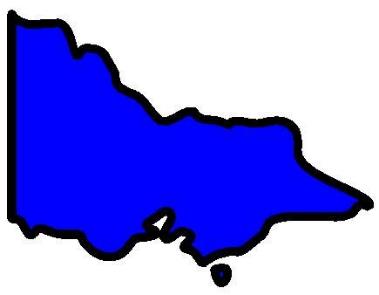 In Victoria 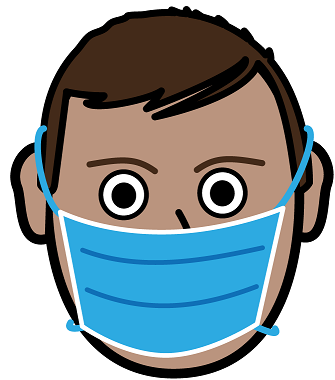 Wear a mask.The Victorian Premier says it is a good idea.It is for every one in Victoria.Wear a mask when there is no space. Like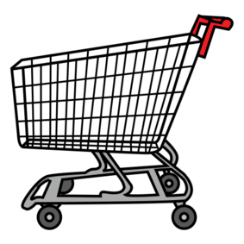 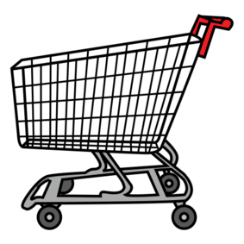 at the shops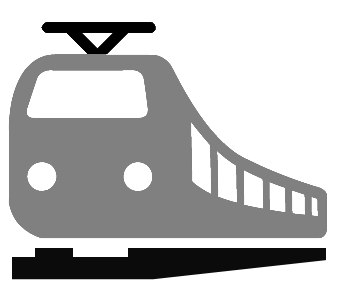 on the train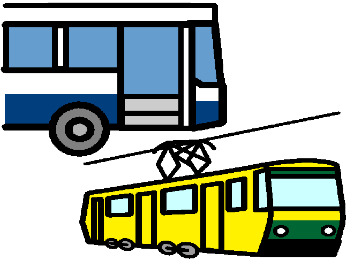 on the buson the tram.Other places may be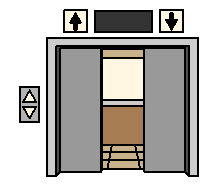 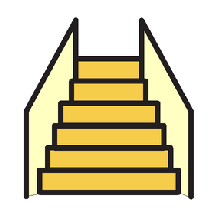 in a lifton stairsin a shared hallway with other families. 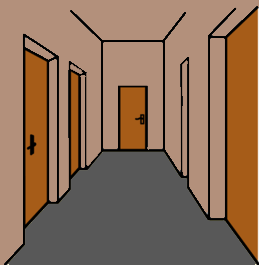 Like in the housing towers.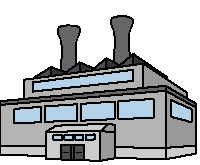 It may also be at your work.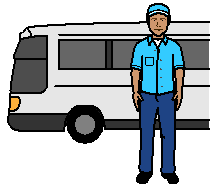 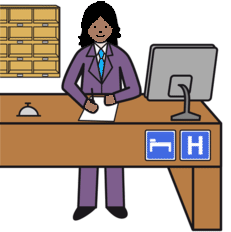 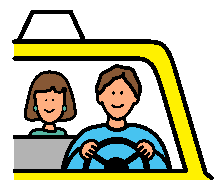 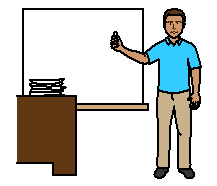 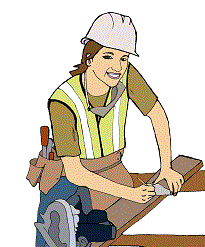 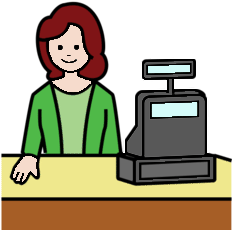 